Programa Operativo 2020.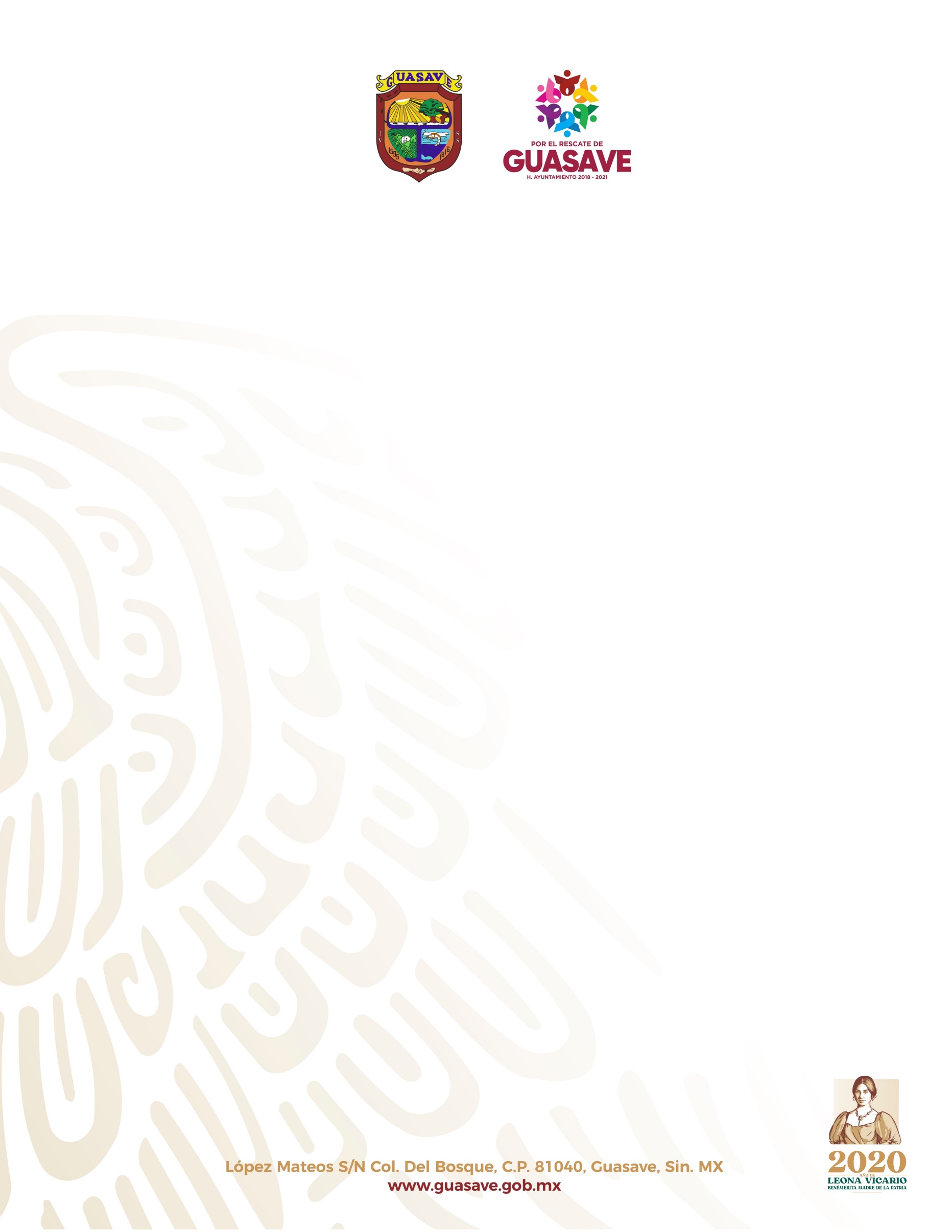 Segundo año de gobierno.
Formato de recopilación de Información de Programas Operativos. Tipo de Programa:1. Problemática social. La sociedad demanda transparencia y eficiencia en los trabajos realizados por el área de servicios públicos municipales para tener el alumbrado público de distintas colonias de la ciudad y ciertas sindicaturas donde no se cuenta con el alumbrado público como es requerido.2. Justificación.En base al levantamiento que se realizó pudimos darnos cuenta la deficiencia que se tiene en el municipio en distintas áreas de alumbrado público, ya que ha estado muy olvidada esa área y tenemos que rehabilitarla para tenerla de la mejor forma posible.3. Descripción del Programa.El programa de instalación y rehabilitación de alumbrado público municipal, es un programa muy completo donde se podrá observar y tener en cuenta las actividades a realizar para poder tener dicha área en óptimas condiciones y a su vez se pueda tener un sistema de medición para conocer de qué forma se está cumpliendo el objetivo planteado al inicio del programa.4. Beneficiarios del Programa.Los beneficiarios de este programa son todos los habitantes del municipio de Guasave, ya que de manera directa están aprovechando y disfrutando de las nuevas instalaciones de alumbrado público en todas las avenidas y áreas comunes del municipio para poder estar de forma segura a cualquier hora del día.5. Objetivos del Programa.Propiciar la participación ciudadana en la prestación de mejores servicios públicos municipales.Aumentar la cobertura de alumbrado público para la ciudad de Guasave, así como en las sindicaturas y comisarias.6. Líneas de acción o estrategias.Dar mantenimiento al servicio de alumbrado público reemplazando luminarias en mal estado.Meter red de alumbrado público nuevas en zonas que no cuentan con el servicio, para que ya no tengan problemas de delincuencia y puedan estar más seguros en sus hogares.Estar haciendo recorridos eventuales para corroborar que todo esté funcionando de forma correcta, y en caso de detectar alguna anomalía corregirla inmediatamente.
7. Metas de resultados.A continuación, dejamos las metas a cumplir de alumbrado público por medio del plan de proyección de actividades por parte del Dpto. de Servicios Públicos municipales en el año 2020.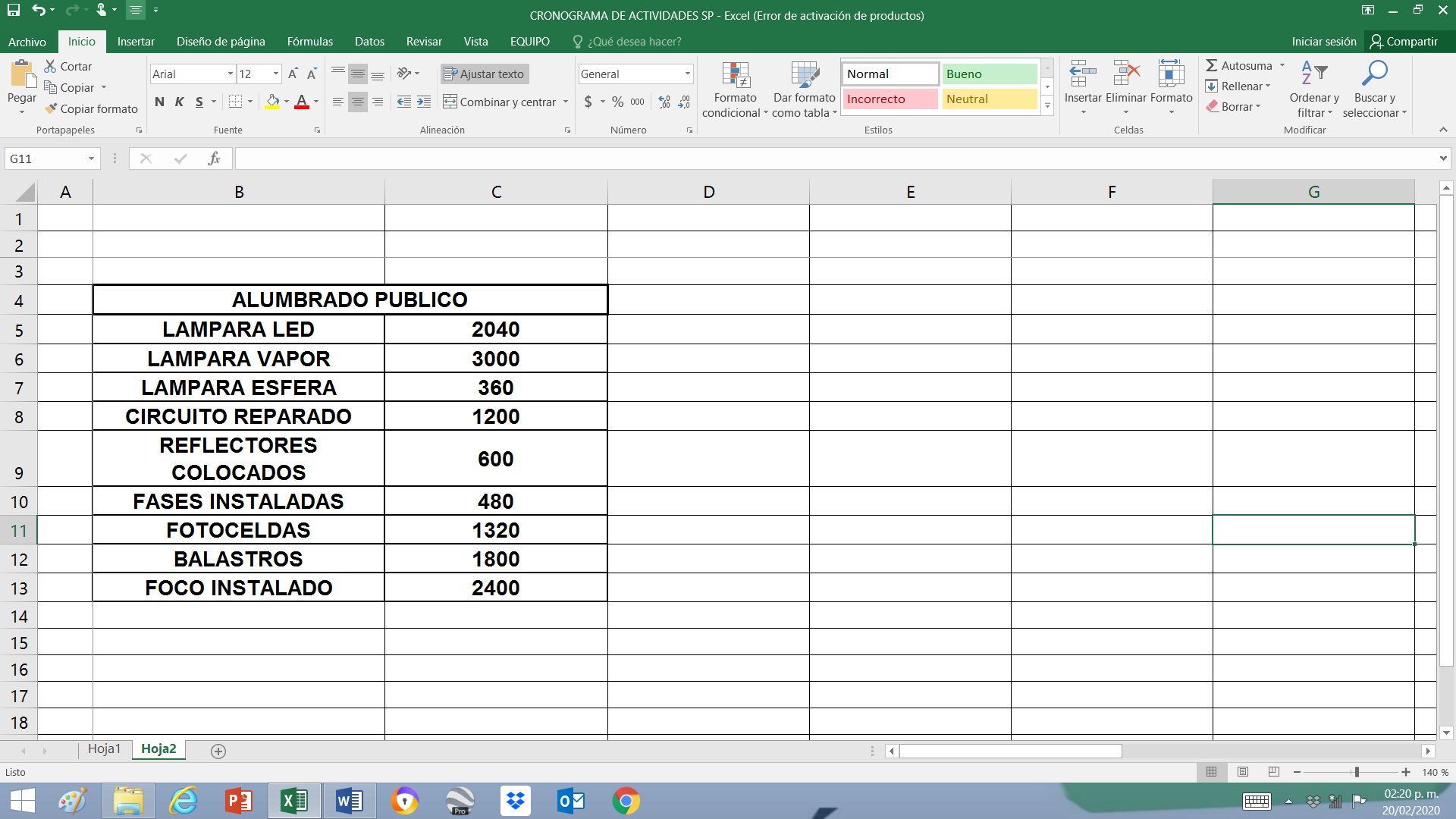 8. Presupuesto asignado. 
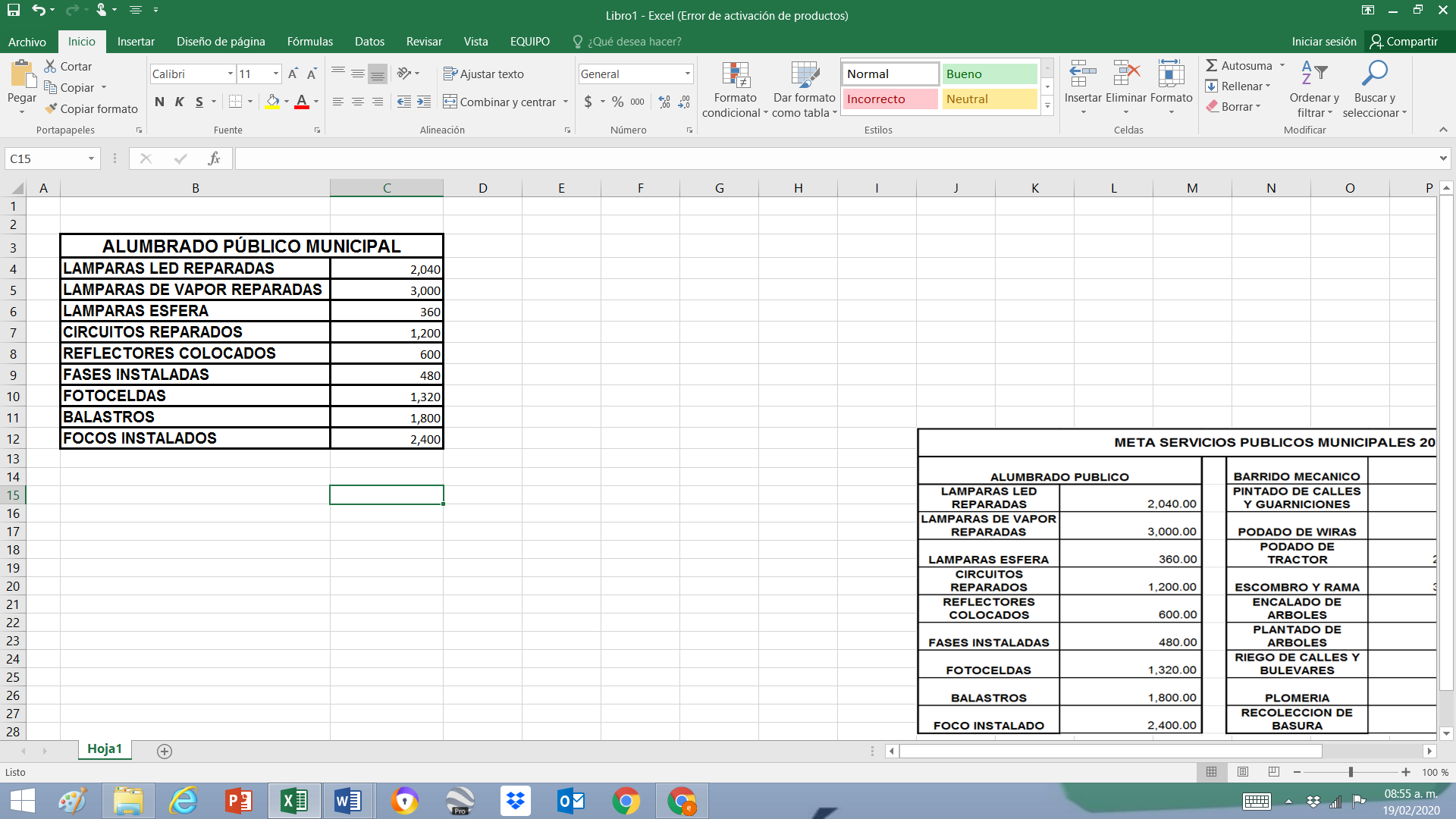 9. Cronograma o ruta crítica: Enero-diciembre.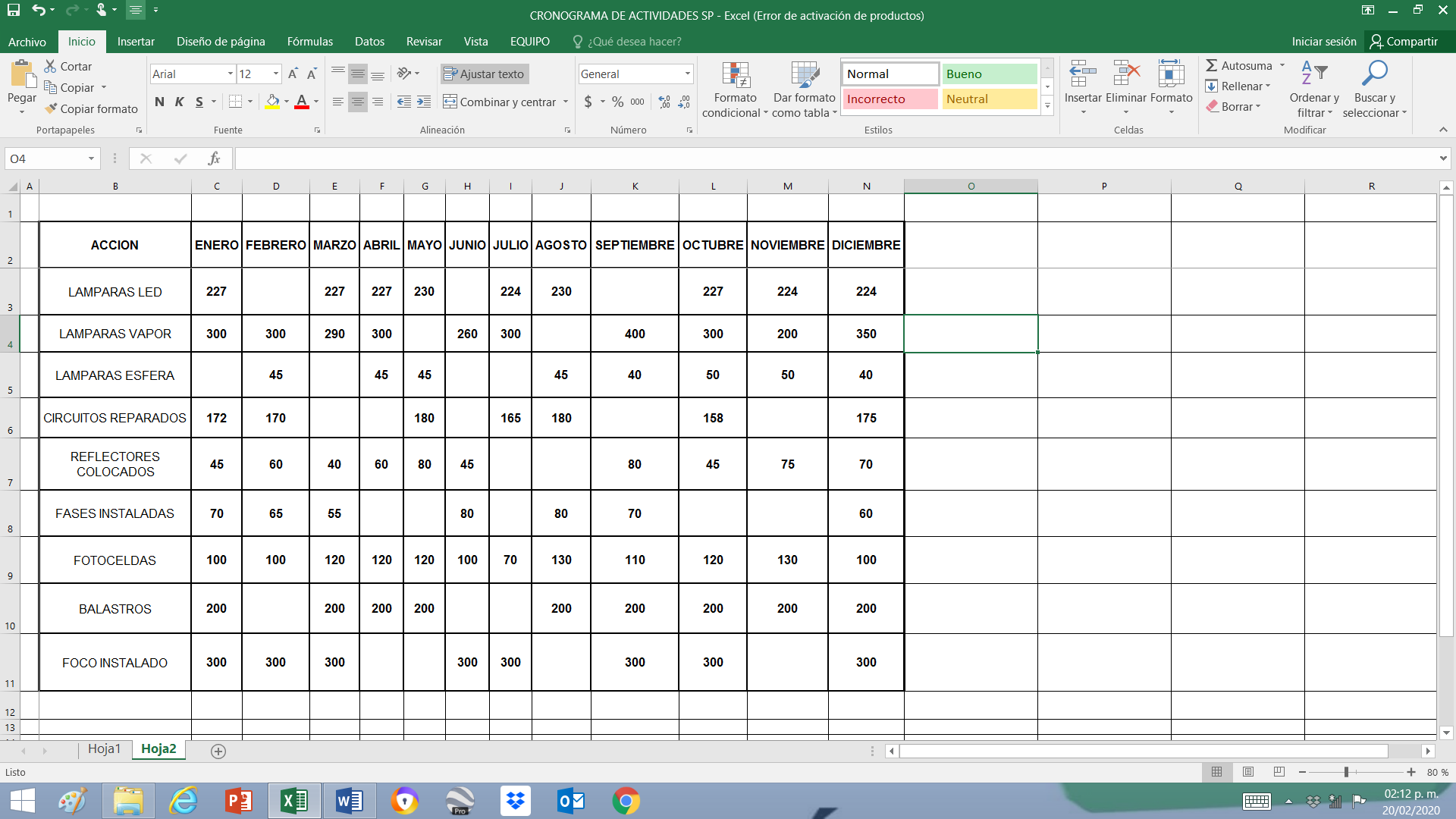 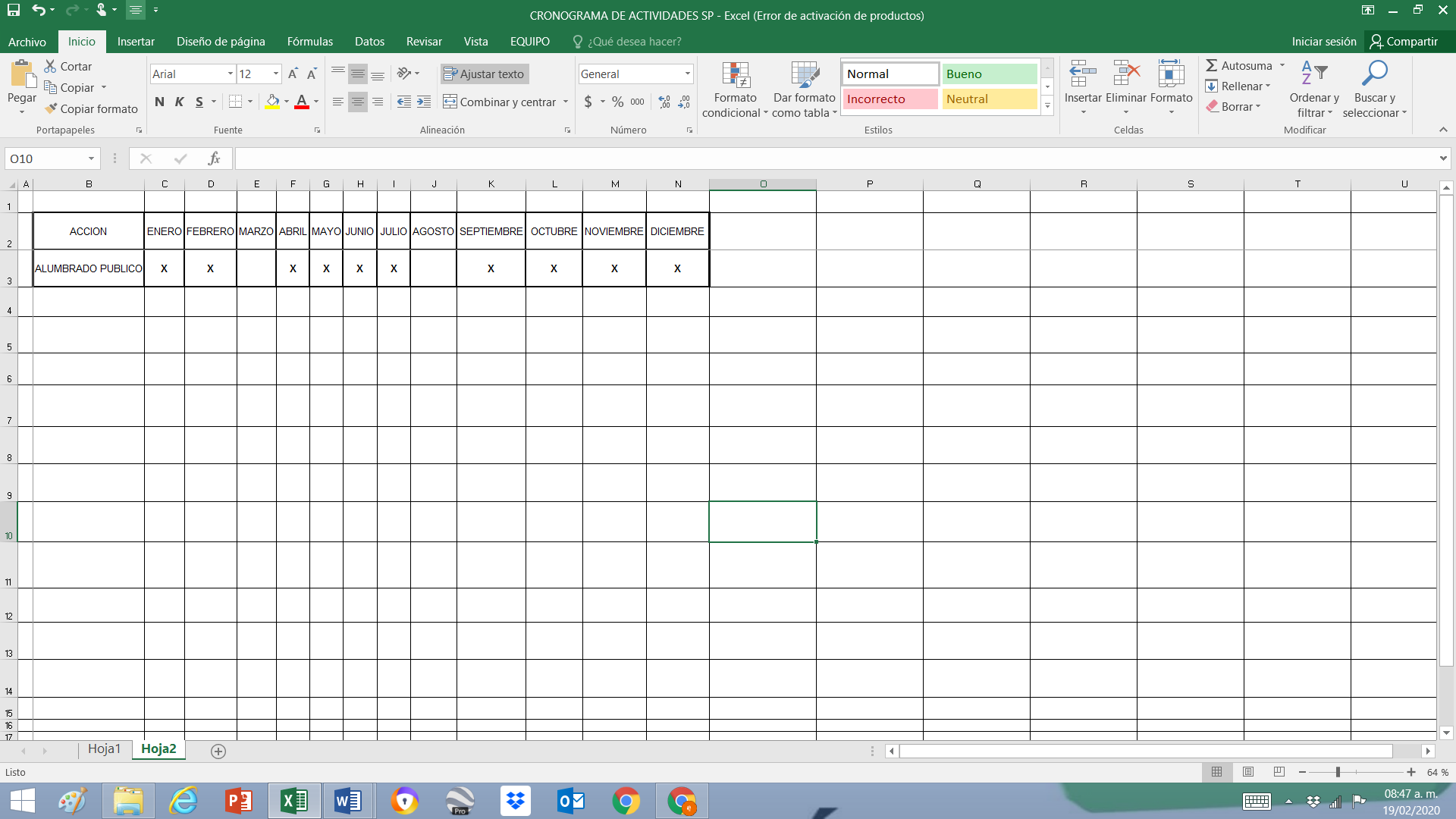 Dependencia:DIRECCION DE OBRAS Y SERVICIOS PUBLICOSNombre del programa:INSTALACION Y REHABILITACION DE ALUMBRADO PUBLICO MUNICIPAL.Responsable:DIRECTOR DE SERVICIOS PUBLICOS MUNICIPALES.Piloto.Anterior.  XNuevo.